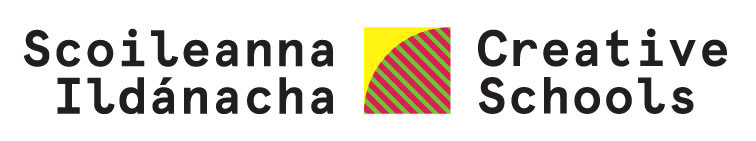 Creative Schools Report Form - 2021The Arts Council would like to know about your experience of the Creative Schools initiative. The information you supply will contribute to an important body of knowledge about Creative Schools. It will build a collective understanding of how the initiative is delivering on its stated aims and objectives and will help inform future planning.In this form we will ask you for:Feedback on your experience of the application and assessment process and your work as a Creative SchoolInformation on the number of people who took part in your work as a Creative School and who they wereInformation about which areas of the curriculum Creative Schools interacted with Information about the types of activities Creative Schools have implemented.The payment of your final installment of this award will be conditional on receipt of this form, to be uploaded via Online Services. You must also upload an Income and Expenditure Account and the Creative School Plan you developed for your school or setting.Please note the Declaration of Assurance section at the end of this form. This section must be signed by the applicant. PART 1Contact detailsApplication processYour work as a Creative SchoolPART 2Participants Curriculum areas  Artforms/creative activities Types of activitiesDeclaration of AssuranceARNNameAddressDate and amount of award2021 - €4,000Was the application process reasonable? (i.e., application form, timescale, efficiency of the decision-making process). If not, how could it be improved?Were objectives and priorities for Creative Schools clear to you?Were you aware of the assessment criteria used to select schools/centres and were they clear and workable for your school/centre? Schools selected to participate in Creative Schools received a range of support including an award of €4,000, one day’s induction/training and up to 9 days of support from a Creative Associate. Do you have any suggestions for improving the supports provided? Summarise the progress made this year in delivering your vision and aims as a Creative School.How did you share the learning from your work as a Creative School?How does your school/centre intend to take forward the learning from your participation in Creative Schools? In what ways will you continue to use and develop your Creative School Plan?Please identify any specific highlights, impacts or outcomes from your participation in Creative Schools. Please identify any specific highlights, impacts or outcomes from your participation in Creative Schools. Please tell us the total number of individual participants involved your Creative School activities during your participation in the initiative.Please tell us which main curriculum areas were involved in your Creative School activity/activities during your participation in the initiative.Please tick all that apply. Primary School Curriculum Areas
Post Primary Junior Cycle Curriculum AreasPost Primary Senior Cycle Curriculum AreasPlease tell us which of the following artforms/creative activities were included in your Creative School activity/activities during your participation in the initiative.Please tick all that apply. Please tell us which of the following best describes the type of activity/activities that you did as a Creative School during your participation in the initiative.Please tick all that apply. A declaration of assurance signed by the applicant is required. In this case a typed name is acceptable. This is to certify that the Arts Council funding was used for the purpose for which it was granted and that any conditions attached to the funding were met. I certify that the Arts Council funding was used for the purposes for which it was granted and that any conditions attached to the funding were met. Additionally, where I am in the receipt of other sources of public funding I certify that there has been no duplication in the use of public funding for the same activity. Name: ____________________________________________________           Date:__________________________Title: ______________________________________________________This form should be completed by the principal or deputy principal on behalf of the school.